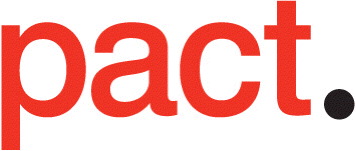 PACT FILM MEMBERSHIP APPLICATION FORM			The Film membership category is open to any independent production company who is exclusively involved in the production of feature films intended for theatrical release. Where a company is involved in both film and TV production, Full Producer membership should be applied for.COMPANY INFORMATIONDetails of the company applying or renewing its Pact membership:(NB this must be the parent company if group membership is required)Is Group membership required?		Yes 		No If yes to the above please complete a subsidiary company information formCONTACT INFORMATIONNominated Primary ContactN.B.: This person will receive Pact correspondence including renewal informationDetails of the CEO / MD of the companyNominated Voting ContactN.B.: This person will have the sole responsibility for voting on behalf of the companyDIRECTORS DECLARATIONThis must be signed by a director of the company applying for membership.Do you or your company own a majority shareholding in a UK Public Service Broadcaster? Yes 		No Does any UK Public Service Broadcaster own a majority shareholding in your company?	Yes 	 	No NB: If you have answered yes to either of the above questions then the company will be admitted as a Public Service Broadcaster member.  This will entitle the member to full access to Pact’s services, however the member company will have no voting rights as per the Memorandum and Articles of Association of Pact.I understand that the company is applying for annual membership of Pact and therefore should the company choose to terminate the membership during the year the company will not be entitled to a refund. I also agree that should the company choose to pay in monthly instalments via direct debit and if the company terminates its membership part way through the year Pact is authorised to take the full balance of the annual fee owing by the company through a final direct debit payment.As part of the company membership Pact will publish details of the company in the Find a Member area of the Pact website. Details of which can be found here.The company agrees to abide by the rules of Pact as set out in the Memorandum and Articles of Association which can be requested from Pact at any time. The company accepts that Pact as a national member of AGICOA (who negotiate, collect and distribute royalties for the retransmission of audio-visual works throughout the world), will represent the company at AGICOA’s general assembly.Privacy Notice:I understand Pact will process personal data that we have been provided with or given access to for the following purposes; for recording details of your Pact membership; processing payment information; providing our newsletter / email updates; processing member renewals; informing you of offers  and events; provided to Pact elected regional representatives for the purposes of contact you regarding any relevant events or information, in relation to the Pact elections voting data will be passed to a third party providing election services to ensure confidentially and impartiality; and in respect of the Pact annual census personal data will be passed to a third party consultancy. The lawful basis on which Pact will process personal data for the performance of this Agreement, together with this Privacy Notice and set out in Pact’s Privacy Policy, is on the legal basis of compliance or legal obligation, legitimate interest and consent.  I on behalf of the Company hereby confirm that I have read and agree to Pact’s privacy policy and Terms of use, which are available on the Pact website www.pact.co.uk. I confirm I have the legal capacity and authority to enter to agree these terms.FEES AND PAYMENTThe fee for Film Producer membership is £500 (£600 inc. VAT).Fees can be paid via:BACS – please pay to Producers Alliance for Cinema & Television Ltd - A/c: 50125075, Sort code: 20-79-06In monthly instalments via direct debit – copy of signed mandate to be emailed to Pact if the company does not already have direct debit set upA VAT receipt will be provided via email once payment is received.Email Address for receipt: PACT MEMBERSHIP INFORMATIONAdditional Offices:Please provide the addresses of any additional offices (including international ones) you have belowAddress 1: 	________________________________________________________________		________________________________________________________________Address 2: 	________________________________________________________________		________________________________________________________________Address 3: 	________________________________________________________________		____________________________________________________________________________________________________________________________________________Genre:Please tick the relevant boxes if you work in any of the following genres:Animation			Art/Music		Corporate		      Children’sCurrent Aff./News		Drama			Education		      Factual	Digital/Interactive		Factual Ent.		Feature Film		       Lifestyle	Comedy/Light Ent.		Multicultural		Religion		       Sport		       Selling your ContentPlease let us know which territories you sell your content/formats to:____________________________________________________________________________________________________________________________________________________________________________________________________________________________________Do you have your own in-house Distribution:    Yes/No (Delete as appropriate)CHECKLISTPlease email this form to Adam Turner, adam@pact.co.uk. Enclosed with this application form should be:Subsidiary company information sheet (if applicable)						     AndA short company profile										  AndA Remittance advice if paying by BACS								OrA scanned copy of the original signed direct debit mandate for monthly instalments (having noted and understood the termination clause in the Directors Declaration) if you are not already set up for direct debit with us.  If you already pay your membership fees by direct debit you do not need to complete a new form.									  			Thank you for your application – we will be in touch soon.Company nameCompany address                                                                                                                        PostcodeCompany registration number                                        Telephone NumberCompany websiteContact namePositionDirect emailDirect Telephone numberContact namePositionDirect emailPlease tick here if you do not wish the above to be added to our mailing list: Contact namePositionDirect emailPlease tick here if you do not wish the above to be added to our mailing list: Signed:Job Title:Date: